Музыкально-литературная композиция, посвящённая 75-летию Победы «В минуты тишины»Дата проведения: 27 марта 2020 г.Место проведения: музыкальный зал.Ответственные: Шебалина Г.В., музыкальный руководитель	Гнусенкова Е.Р., воспитательУчастники: старший дошкольный возрастЦель: Воспитание патриотических чувств у детей дошкольного возраста средствами музыки и литературы.Задачи:  Познакомить детей с жизнью солдат на фронте.Формировать у детей чувство патриотизма через различные формы музыкального и литературного творчества.Атрибуты: пилотки, плащ-палатки, игрушки-автоматы, котелок с кашей, одноразовые тарелки и ложки, гармонь, письма солдат, диски с военными песнями.Предварительная работа: беседы с детьми о жизни солдат на фронте в годы В.О.В., знакомство и разучивание песен и стихов о войне.Ход праздникаВедущий: Война шла, а жизнь продолжалась. И на войне были минуты тишины. Солдаты отдыхали.  Писали письма домой своим родным и близким, читали письма,  полученные из дома, пели песни.
( в центре зала имитация огня, вокруг дети в  военной форме:  кто сидит , читая письмо, кто смотрит на огонь, кто пишет, у кого в руках фотография )
Звучит песня на слова А. Суркова «В землянке.»Ведущий: Ребята, слова этой песни поэт Алексей Сурков написал в письме своей жене после тяжёлого боя. Фашистские танки наступали. Смелый, решительный Сурков, рвался в бой. Вместе со штабом полка  вырвался из вражеского окружения и попал на минное поле. Удача улыбнулась нашему поэту он вернулся живым в штаб.  Усталый, промёрзший сурков всю ночь просидел над блокнотом в землянке, у солдатской железной печурки. Он писал письмо жене в стихах, где и родилась знаменитая песня «В землянке».Ведущая 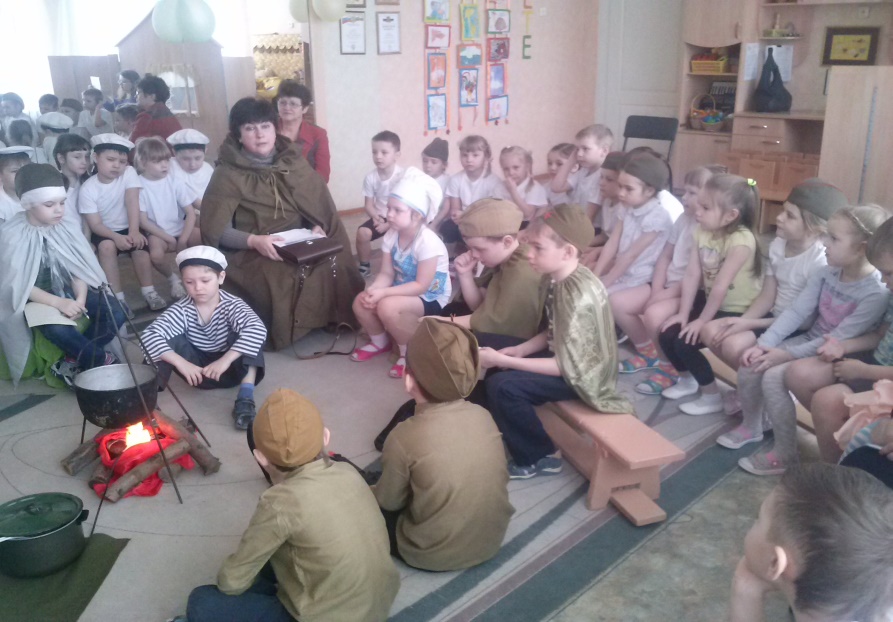 - Шли солдаты на Запад,
По дорогам войны ,
Выпадал среди залпов,
Может час тишины, 
И тогда на привале ,
Опустившись в окоп,Люди письма писали, Тем, кто был так далек.В этих письмах солдаты писали домой о войне, о том, что скучают по своим семьям, что сражаются за счастье близких.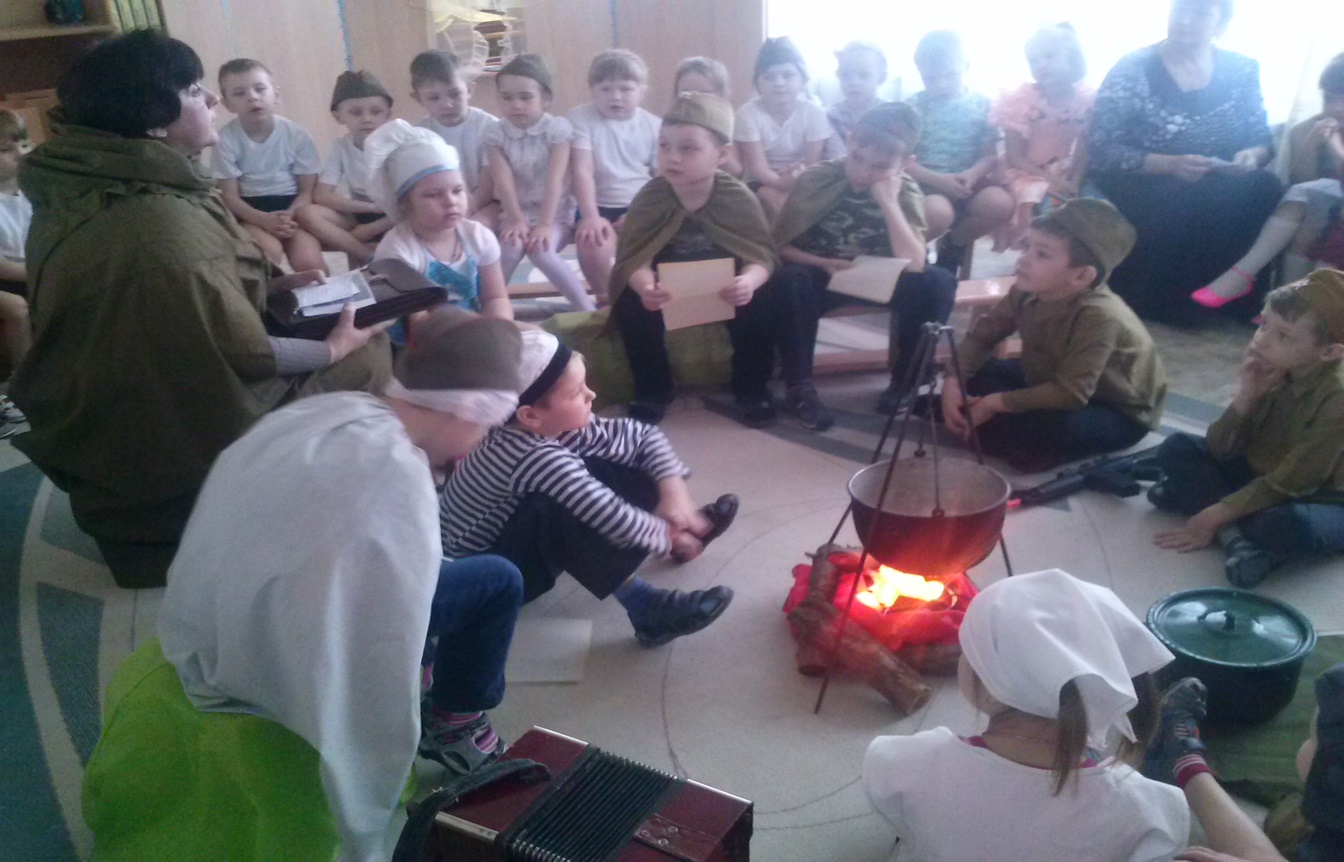 1-ый солдат:«Дорогая! Я здоров и живой.
А на утро последний бой.»2-ой солдат: «Здравствуй. Дорогой Максим!
Здравствуй, мой любимый сын!
Я пишу с передовой,
Завтра утром снова в бой!
Будем мы фашистов гнать,
Береги, сыночек, мать.
Позабудь печаль и грусть – 
Я с победою вернусь!
Обниму вас, наконецДо свиданье. Твой отец!»Д3-ий солдат: «Мои братья и сестры родные,
Завтра снова я в бой иду.
За отчизну свою, за Россию,
Что попала в лихую беду.
Соберу свое мужество, силу.
Стану недругов наших громить.
Чтобы вам ничего не грозило,
Чтоб могли вы учиться и жить».	Песня  «Последний бой»муз. М. Ножкина,  сл. М. НожкинаВедущий: В редкие минуты затишья фронтовые бригады давали концерты для солдат. На фронте не было концертных залов. Артисты выступали прямо под открытым небом – на грузовиках или просто на полянах. Песни и танцы фронтовых артистов поднимали боевой дух солдат.Ну, а эту песню,
Все в России знают,
И на праздник ее часто исполняют.Ее бойцы в окопах напевали,
И в честь нее орудие назвали.
Вы ребята знаете, как называлось  это орудие? (ответы детей)Ведущий: Правильно, « Катюша»! Давайте все вместе споём эту песню.Песня «Катюша» Муз. М.Блантера, сл. М.Исаковского.Расцветали яблони и груши, Поплыли туманы над рекой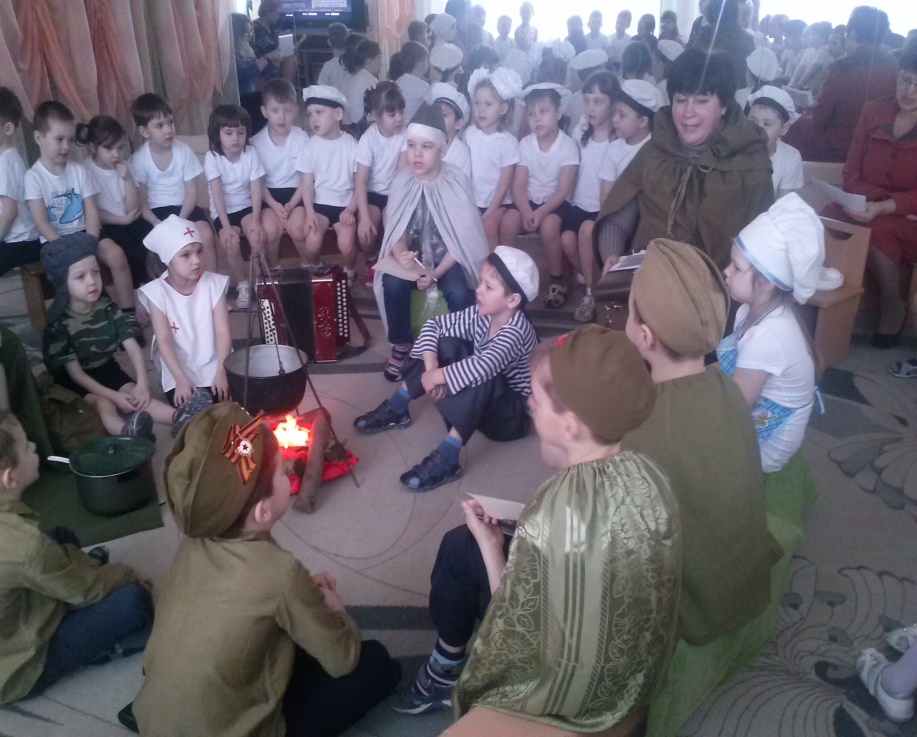 Выходила на берег Катюша, На высокий берег,  на крутой.Выходила, песню заводила. Про степного сизого орла.Про того которого любила, Про того, чьи письма берегла.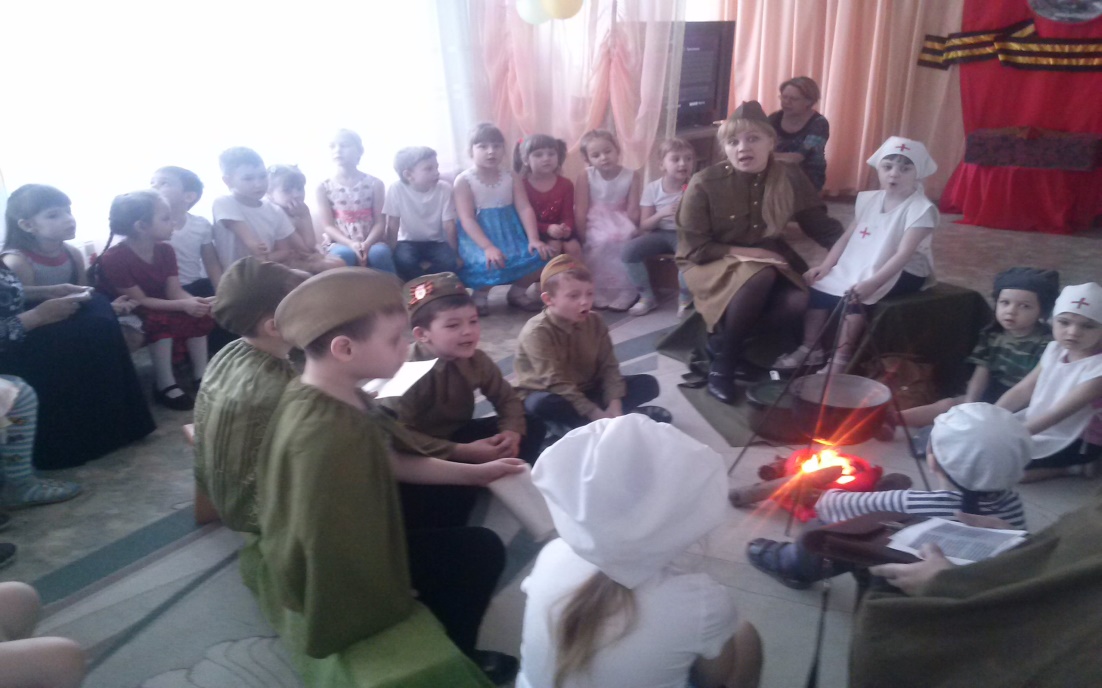 Ведущая – А сейчас солдат Макар прочитают стихотворениеК. Симонова «Жди меня»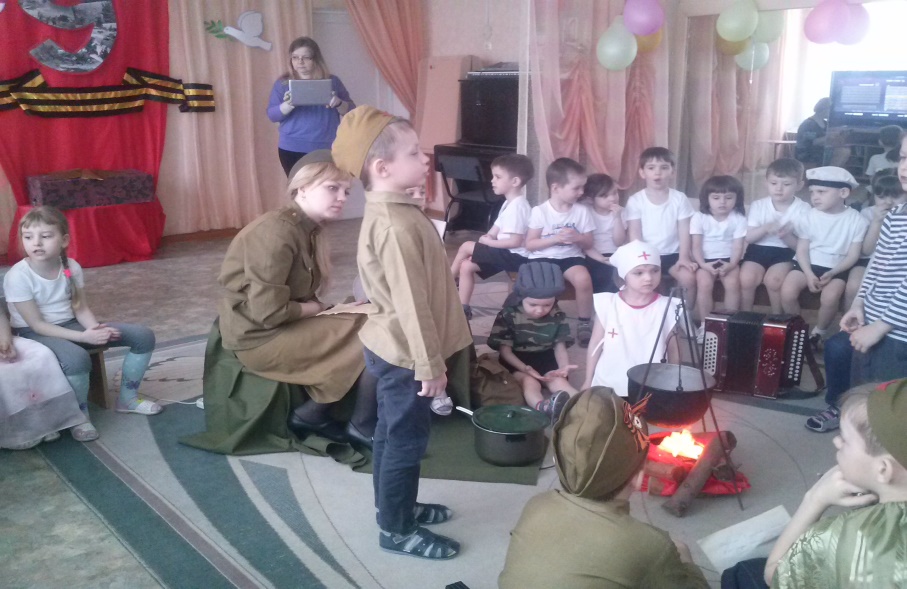 Жди меня, и я вернусь		
Только очень жди, 
Жди, когда наводят грусть
Желтые дожди, 
Жди, когда снега метут,
Жди, когда жара, 
Жди, когда других не ждут, 
Позабыв вчера.Жди меня, и я вернусь,
Всем смертям назло. 
Кто не ждал меня, тот пусть
Скажет: — Повезло.
Не понять, не ждавшим им,
Как среди огня
Ожиданием своим
Ты спасла меня. 
Как я выжил, будем знатьТолько мы с тобой, —
Просто ты умела ждать,Как никто другой!Ведущий: Мальчики подготовительной группы исполнят песню«Эх, путь – дорожка фронтовая» Муз. Б . Мокроусова, сл. Б. ЛаскинВедущий -  На войне нельзя было обойтись без повара. Солдаты должны были хорошо питаться и с новыми силами идти в бой. В  минуты тишины военные повара  старались накормить бойцов вкусным обедом. Ведь приём пищи для солдат был не просто утолением голода. Это были редкие минуты спокойствия и отдыха. Ребята, как вы думаете,  чем питались солдаты на фронте? (Ответы детей)  Солдатам давали хлеб из ржаной  муки, разную крупу, макароны – вермишель, мясо, рыбу, масло растительное, сахар, чай, соль, овощи.  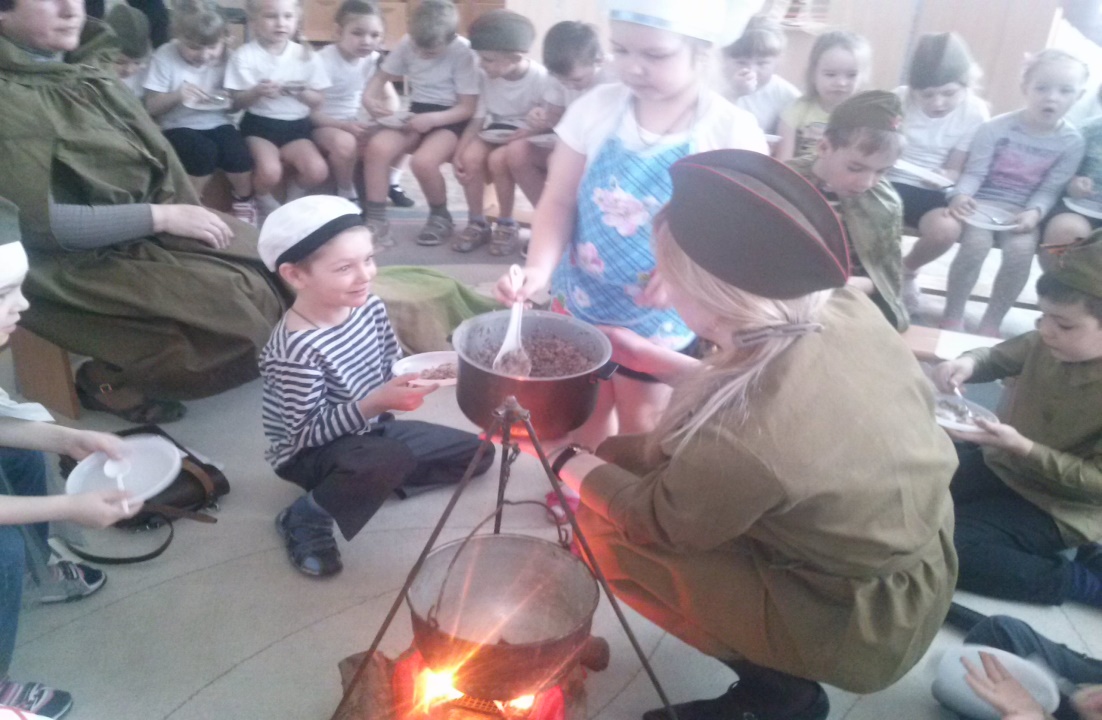 Любимыми блюдами, были: кулеш – жидкая каша с мясом, борщ, щи, тушёный картофель, гречка с мясом. И сегодня  на нашем привале, мы попробуем кашу, которую варили в годы войны. Звучит «Тёмная ночь»муз. Н. Богословского, сл. В. Агатова.Повар из котелка раздаёт кашу ребятам.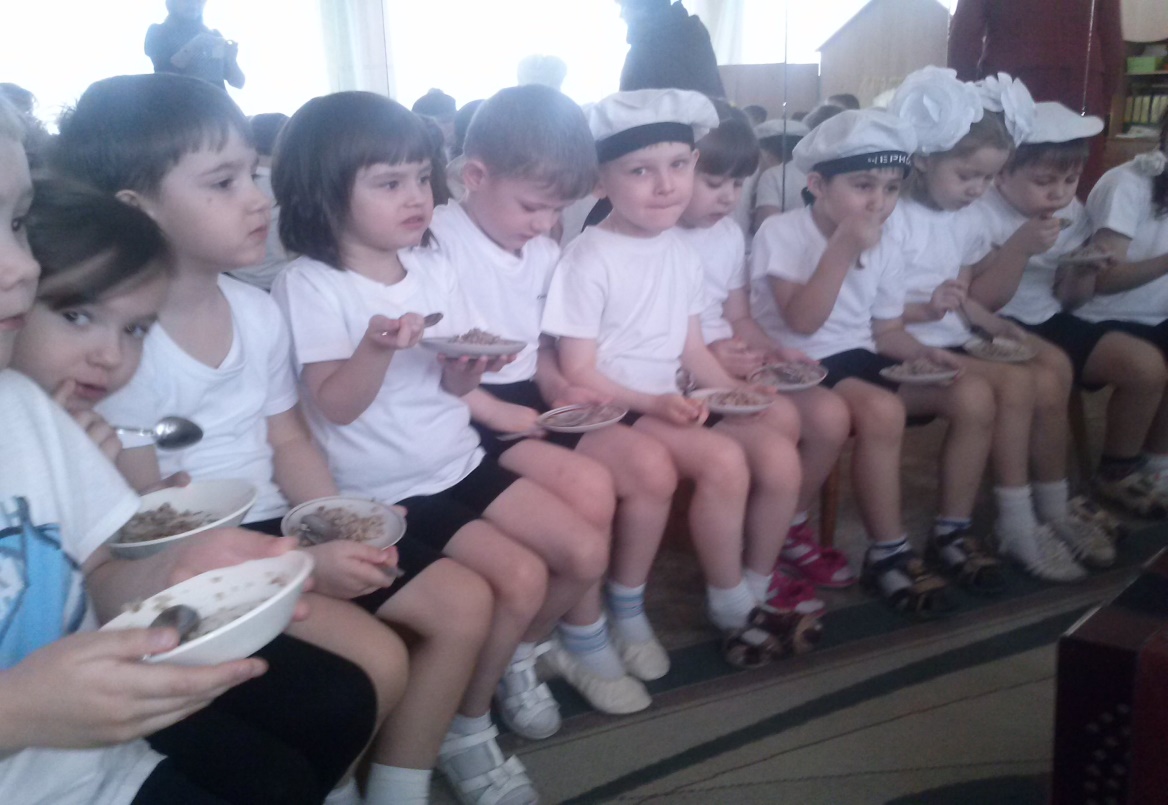 Ведущая – После хорошего подкрепления, сидя у костра, солдаты чистили ружья, чинили себе одежду, вспоминая мирные дни. А какой радостью была каждая весточка из дома… Этот маленький жёлтый листок Посылаю в землянку к тебе.Чтобы строчками этими могЧасто думать в бою обо мне.Ветер песню мою унесёт,Чтоб тебе помогала в бою.Помни: девушка верит и ждётИ любовь, и победу твою!     (Автор неизвестен)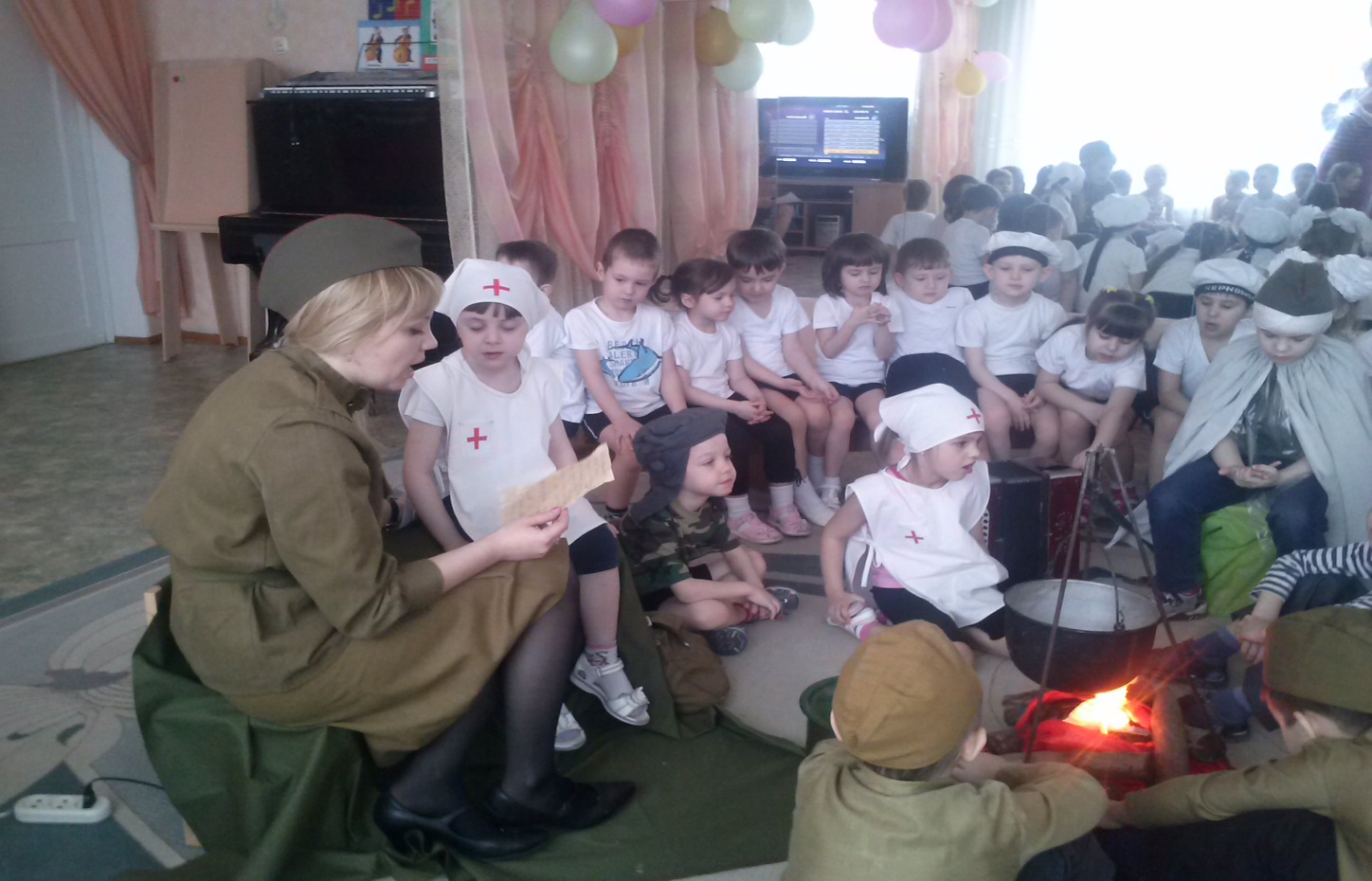 1-й ребёнок: Не грусти, солдат, верь в Победу, и она обязательно придёт!2-й ребёнок: А ну-ка, солдат, где твоя боевая подруга –гармонь? Сыграй нам для души! (Один из сидящих у костра детей берёт в руки гармонь).3-й ребёнок: Растянул солдат свою гармонь, и полились звуки задушевной песни. Заслушались солдаты……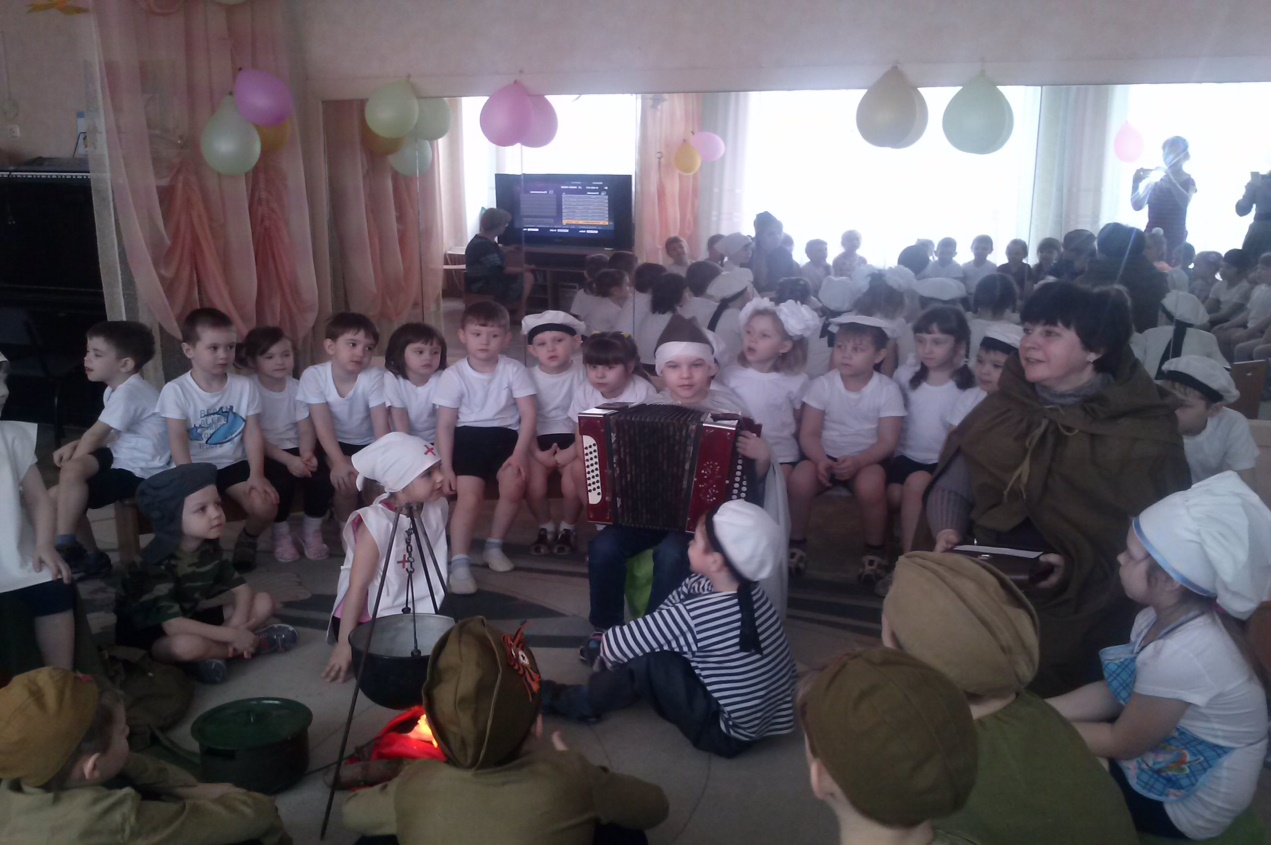 Песня «Ах, эти тучи в голубом»Снова весь фронт раскален от огняЛупят зенитки три ночи, три дняА в гимнастерке, на снимкеТы обнимаешь меня...                                          Ах, эти тучи в голубом,                                          Напоминают море,                                          Напоминают старый дом                                          Где кружат чайки, за окномГде мы с тобой, танцуем вальсГде мы с тобой, танцуем вальсГде мы с тобой, танцуем вальс                                          В минореВедущий: Не долгий был отдых солдат. И снова на рассвете надо идти в бой. В бой за нашу Победу! Песня «Один за всех мы за ценой не постоим»Дети под марш выходят из зала.